РД-АПК 1.10.09.01-14 Методические рекомендации по технологическому проектированию теплиц и тепличных комбинатов для выращивания овощей и рассады
РД-АПК 1.10.09.01-14     
     
МЕТОДИЧЕСКИЕ РЕКОМЕНДАЦИИ
ПО ТЕХНОЛОГИЧЕСКОМУ ПРОЕКТИРОВАНИЮ ТЕПЛИЦ И ТЕПЛИЧНЫХ КОМБИНАТОВ ДЛЯ ВЫРАЩИВАНИЯ ОВОЩЕЙ И РАССАДЫ

Дата введения 2014-10-01     
     
Предисловие1 РАЗРАБОТАНЫ: Виноградовым П.Н., канд. с.-х. наук, ст. науч. сотр., Шевченко С.С., канд. техн. наук, Мальгиным М.Ф., Седовым О.Л., Яновой Е.С. (НПЦ "Гипронисельхоз"); Тишковец С.Г., Ипатовым А.В. (ОАО "Агроинвестпроект"); Гришечко В.В., Притулой В.Г. (ООО "Агрисовгаз"); Мозговым Д.Ю., Инжуткиным А.В. (ООО "МБМ ГРУПП")
2 ВНЕСЕНЫ: Московским филиалом ФГБНУ "Росинформагротех" (НПЦ "Гипронисельхоз")
3 ОДОБРЕНЫ: секцией "Приоритетные фундаментальные прикладные научные исследования и инновационная деятельность в АПК" НТС Минсельхоза России (протокол от 24 июня 2014 г., N 29)
4 УТВЕРЖДЕНЫ И ВВЕДЕНЫ В ДЕЙСТВИЕ: врио директора Департамента научно-технологической политики и образования Минсельхоза России Вельматовым А.А. 13 августа 2014 г.
5 ВЗАМЕН: Норм технологического проектирования теплиц и тепличных комбинатов для выращивания овощей и рассады НТП 10-95
6 СОГЛАСОВАНЫ: Департаментом растениеводства Минсельхоза России (9 июля 2014 г., письмо N ВН-19/14107), Департаментом научно-технологической политики и образования Минсельхоза России (13 августа 2014 г.), ассоциацией "Теплицы России" (10 июня 2014 г., письмо N 178).

     1 ОБЛАСТЬ ПРИМЕНЕНИЯ
Методические рекомендации по технологическому проектированию теплиц и тепличных комбинатов для выращивания овощей и рассады распространяются на проектирование вновь организуемых и реконструируемых, подвергающихся техническому перевооружению теплиц и тепличных комбинатов, входящих в состав тепличных комбинатов отдельных производственных зданий и сооружений, предназначенных для производства овощей и рассады овощных культур, номенклатурой, указанной в разделе 5 настоящих методических рекомендаций.

2 НОРМАТИВНЫЕ ССЫЛКИ
В настоящих методических рекомендациях использованы ссылки на следующие документы.

Федеральный закон Российской Федерации от 10.01.2002 N 7-ФЗ (с изменениями, вступившими в силу 01.09.2013) "Об охране окружающей среды".

Федеральный закон Российской Федерации от 3 июня 2006 г. N 74-ФЗ "Водный кодекс".

СП 6.13130.2009. Системы противопожарной защиты. Электрооборудование. Требования пожарной безопасности.

СП 12.13130.2009. "Определение категорий помещений, зданий и наружных установок по взрывопожарной и пожарной опасности".

СП 19.13330.2011. "СНиП II-97-76*. Генеральные планы сельскохозяйственных предприятий".

СП 30.13330.2012. "СНиП 2.04.01-85*. Внутренний водопровод и канализация зданий".

СП 31.13330.2012. "СНиП 2.04.02-84*. Водоснабжение. Наружные сети и сооружения".

СП 44.13330.2011. "СНиП 2.09.04-87*. Административные и бытовые здания".

СП 52.13330.2011. "СНиП 23-05-95. Естественное и искусственное освещение".

СП 56.13330.2011. "СНиП 31-03-2001. Производственные здания".

СП 57.13330.2011*. "СНиП 31-04-2001*. Складские здания".
________________
* Вероятно, ошибка оригинала. Следует читать: СП 57.13330.2010, здесь и далее по тексту. - Примечание изготовителя базы данных.


СП 92.13330.2012. "СНиП II-108-78. Склады сухих минеральных удобрений и химических средств защиты растений".

СП 107.13330.2012. "СНиП 2.10.04-85. Теплицы и парники".

ГОСТ 12.1.008-76 ССБТ. Биологическая безопасность. Общие требования.

ГОСТ Р 50571.14-96. Электроустановки сельскохозяйственных и животноводческих помещений.

ГОСТ 5542-87. Газы горючие природные для промышленного и коммунально-бытового назначения.

ГОСТ 8050-85. Двуокись углерода газообразная и жидкая.

СанПиН 1.2.2584-10. Гигиенические требования к безопасности процессов испытаний, хранения, перевозки, реализации, применения, обезвреживания и утилизации пестицидов и агрохимикатов.

СанПиН 2.1.4.1074-01. Питьевая вода. Гигиенические требования к качеству воды централизованных систем питьевого водоснабжения. Контроль качества.

СанПиН 2.1.7.1322-03. Гигиенические требования к размещению и обезвреживанию отходов производства и потребления.
СанПиН 2.2.1/2.1.1.1200-03. Санитарно-защитные зоны и санитарная классификация предприятий, сооружений и иных объектов (Новая редакция. Утверждена постановлением Главного санитарного врача России N 74 от 25.09.2007. Зарегистрирована Минюстом России N 10995 от 25.01.2008).

СанПиН 5791-91. Санитарные правила и нормы по устройству и эксплуатации теплиц и тепличных комбинатов.

СП 2.2.1.1312-03. Гигиенические требования к проектированию вновь строящихся и реконструируемых промышленных предприятий. Санитарно-эпидемиологические правила.

СП 2.2.2.1327-03. Санитарно-эпидемиологические правила. Гигиенические требования к организации технологических процессов, производственному оборудованию и рабочему инструменту.

СП 1042-76*. Санитарные правила организации технологических процессов, гигиенические требования к производственному оборудованию.
________________
* Вероятно, ошибка оригинала. Следует читать: СП 1042-73, здесь и далее по тексту. - Примечание изготовителя базы данных.


ОСТ 46.3.1.115-81* ССБТ. Проведение работ в теплицах. Требования безопасности.

ОСТ 46.3.1.123-82* ССБТ. Обслуживание оборудования в теплицах. Требования безопасности.
________________
* Документы не приводятся, здесь и далее по тексту. За дополнительной информацией обратитесь по ссылке. - Примечание изготовителя базы данных.


ОСН-АПК 2.10.24.001-04. Нормы освещения сельскохозяйственных предприятий, зданий и сооружений.

НТП ЭПП-94. Проектирование электроснабжения промышленных предприятий. Нормы технологического проектирования.

ПОТ РМ-016-2001. Межотраслевые правила по охране труда (правила безопасности) при эксплуатации электроустановок.

ПОТ РО 018-2003. Правила по охране труда при использовании пестицидов и агрохимикатов.

Государственный каталог пестицидов и агрохимикатов, разрешенных к применению на территории Российской Федерации (утвержден 12.02.2013)*.
________________
* Документ не приводится, здесь и далее по тексту. За дополнительной информацией обратитесь по ссылке. - Примечание изготовителя базы данных.

ПТЭ Правила технической эксплуатации электроустановок потребителей (Минэнергетики России, 2003).

СО 153.34.47.44-2003. Правила устройства электроустановок, 7 издание.
СО 153.34.21.122-2003. Инструкция по устройству молниезащиты зданий, сооружений и промышленных коммуникаций.
РД 34.21.122-87. Инструкция по молниезащите зданий и сооружений.

РТМ 36.18.32.4-92 Указания по расчету электрических нагрузок.
Перечень зданий и помещений предприятий Минсельхоза России с установлением их категорий по взрывопожарной и пожарной опасности, а также классов взрывоопасных и пожарных зон по ПУЭ (утвержден Минсельхозом России 20.09.2001).

При пользовании настоящими методическими рекомендациями целесообразно проверить действие упомянутых документов в информационной системе общего пользования по состоянию на 1 января текущего года.

Если ссылочный документ заменен (изменен), то при пользовании настоящими методическими рекомендациями следует руководствоваться замененным (измененным) документом. Если ссылочный документ отменен без замены, то положение, в котором дана ссылка на него, применяется в части, не затрагивающей эту ссылку.

3 ОБЩИЕ ПОЛОЖЕНИЯ3.1 Положения данных методических рекомендаций носят рекомендательный характер. При ссылке на данные методические рекомендации в задании на проектирование конкретного объекта их положения приобретают для него обязательный характер.
3.2 При проектировании теплиц и тепличных комбинатов для выращивания овощей и рассады, а также отдельных зданий и сооружений, входящих в состав тепличных комбинатов, кроме настоящих методических рекомендаций, следует руководствоваться действующими строительными сводами правил (СП), государственными (национальными) стандартами (ГОСТ), санитарными правилами и нормами (СанПиН) и другими нормативными документами, утвержденными в установленном порядке.
3.3 При проектировании теплиц и тепличных комбинатов для выращивания овощей и рассады необходимо предусматривать прогрессивные технологии и технические решения, обеспечивающие экономию топливно-энергетических ресурсов, повышение урожайности, снижение себестоимости продукции, эффективное использование инвестиций, благоприятные условия труда и охрану окружающей среды.
3.4 Тепличные комбинаты следует размещать с учетом использования нетрадиционных источников тепла (геотермальные воды, низкопотенциальное сбросное тепло ГРЭС, АЭС и газокомпрессорных станций).

Теплицы весенне-осеннего использования могут быть возведены как отдельно стоящие сооружения или размещены при тепличных комбинатах, имеющих теплицы круглогодового использования.

Проектирование и строительство теплиц осуществляются в соответствии с СП 107.13330.2012.
3.5 Категорию производства по взрывной, взрывопожарной и пожарной опасности следует принимать в соответствии с СП 12.13130.2009 и "Перечнем зданий и помещений предприятий Минсельхоза России с установлением их категорий по взрывопожарной и пожарной опасности, а также классов взрывоопасных и пожарных зон по ПУЭ".
3.6 Термины и определения, входящие в состав данных методических рекомендаций, приведены в приложении А.

4 ПЛОЩАДКИ ПОД СТРОИТЕЛЬСТВО ТЕПЛИЦ И ТЕПЛИЧНЫХ КОМБИНАТОВ4.1 Площадки для строительства теплиц и тепличных комбинатов для выращивания овощей и рассады и размещение на них зданий и сооружений следует предусматривать в соответствии с требованиями СП 19.13330.2011, СанПиН 5791-91, СП 2.2.1.1312-03 с учетом архитектурно-планировочных, инженерно-строительных, санитарно-гигиенических, ветеринарно-санитарных и экономических условий и требований, с соблюдением требований Закона Российской Федерации "Об охране окружающей природной среды".
4.2 Размещение теплиц и тепличных комбинатов не допускается:

- на земельных участках, почва которых загрязнена вредными веществами (соли тяжелых металлов, продукты радиоактивных отходов, соединения азота, пестициды и другие токсиканты) в концентрациях, превышающих допустимые;

- в водоохранных зонах рек, озер и водохранилищ;

- в первом поясе зон санитарной охраны источников водоснабжения без согласования размещения намечаемых объектов в порядке, установленном от 03.06.2006 N 74-ФЗ;

- в зонах санитарной охраны источников водоснабжения и минеральных источников во всех зонах округов санитарной, горно-санитарной охраны лечебно-оздоровительных местностей и курортов без согласования с Роспотребнадзором.
4.3 Для всех видов овощных теплиц с расположением рядов растений, совпадающих с направлением коньков кровли, целесообразна меридиональная ориентация коньков кровли.

Для рассадных теплиц допускается ориентация коньков кровли в соответствии с требованиями задания на проектирование.

Для теплиц, в которых выращивают салат и зеленные культуры, направление коньков кровли относительно сторон света не нормируется.

При выборе площадки строительства под культивационные сооружения во всех зонах необходимо отдавать предпочтение площадкам, располагающимся на южных склонах.
4.4 Здания и сооружения вспомогательного производства тепличных комбинатов с технологическими процессами, являющимися источниками выделения в окружающую среду вредных, неприятно пахнущих веществ, пыли, а также которые могут явиться причиной нанесения ущерба основному производству путем распространения вредителей или снижения дозы естественного облучения, следует отделять от основного производства санитарно-защитными разрывами с учетом направления господствующих ветров:

- здания и сооружения вспомогательного производства следует размещать с северной стороны культивационных сооружений со светопрозрачным ограждением;

- допускается иное расположение зданий и сооружений вспомогательного производства при затенении ими теплиц в размере не более 10% нормируемого количества естественного облучения на 1% площади теплиц за весь период с лимитирующей естественной облученностью;

- склады агрохимикатов и дезинфицирующих средств на территории тепличных комбинатов следует размещать с подветренной стороны (для ветров преобладающего направления в теплый период года) по отношению к производственным зданиям и сооружениям с соблюдением санитарнозащитных зон до жилой застройки в соответствии с требованиями СанПиН 2.1.1/2.2.1.1200-03*;
________________
* Вероятно, ошибка оригинала. Следует читать: СанПиН 2.2.1/2.1.1.1200-03. - Примечание изготовителя базы данных.


- лаборатории по производству биологических средств борьбы с вредителями и болезнями растений на территории теплично-овощных комбинатов следует размещать на расстоянии не менее 50 м от производственных теплиц;

- теплицы следует размещать с наветренной стороны по отношению к источникам загрязнений их светопрозрачных ограждений;

- площадки для уничтожения растительных остатков, навозохранилища, как правило, размещают с подветренной стороны относительно теплиц (для ветров господствующего направления в весенне-осенний период для данной местности) на периферии участка застройки в стороне от путей перемещения работающих:

- площадки для приготовления почвенных грунтов, компостов и хранения пылящих материалов (минераловатные субстраты, торф, солома, древесные опилки и др.) должны размещаться с подветренной стороны относительно теплиц и бытовых помещений, иметь ровную поверхность с твердым покрытием, находиться на расстоянии не менее 100 м от ближайших открываемых проемов производственных и бытовых помещений.
4.5 Подъездные пути и внутриплощадочные дороги тепличных комбинатов должны иметь твердое покрытие.

Железнодорожные подъездные пути и речные причалы проектируются в составе тепличных комбинатов по согласованию с Минтранспорта России.

Железнодорожные подъездные пути рекомендуется проектировать для тепличных комбинатов площадью свыше 30 га.
4.6 Ширина проезжей части основных производственных дорог должна быть не менее 6,0 м. Проезды и подъезды к зданиям следует выполнять шириной не менее 3,5 м, разъезд встречных автомобилей при этом обеспечивается наличием площадок у зданий и сооружений, а также разъездов.
4.7 Ограждения территории тепличных комбинатов следует предусматривать, как правило, высотой не менее 1,6 м.
4.8 На территории тепличных комбинатов следует проектировать зеленые насаждения, обладающие фитонцидными свойствами, а вокруг зданий и сооружений с выделением в окружающую среду пыли, неприятно пахнущих веществ - с дезодорирующими свойствами.
4.9 Показатели минимальной плотности застройки площадок с блочными и ангарными теплицами принимаются в соответствии с приложением В СП 19.13330.2011. Площадь отвода земли определяют как минимально необходимую для размещения всех объектов и инженерных коммуникаций, обеспечивающих функционирование тепличного комбината с учетом соблюдения санитарных и технологических норм.

5 НОМЕНКЛАТУРА ТЕПЛИЦ, ТЕПЛИЧНЫХ КОМБИНАТОВ, СОСТАВ ЗДАНИЙ, СООРУЖЕНИЙ, ПОМЕЩЕНИЙ5.1 Номенклатура тепличных комбинатов
Тепличные комбинаты по своему назначению делятся на тепличные овощные комбинаты (ТОК) - для производства овощей и рассадно-овощные тепличные комбинаты (РОТК) - для выращивания рассады, предназначенной для высадки в открытый грунт, с последующим производством овощей. Номенклатура тепличных комбинатов различного назначения приведена в таблице 1.


Таблица 15.2 Номенклатура теплиц5.2.1 Номенклатура теплиц для крупных предприятий приведена в таблице 2, для фермерских хозяйств - в таблице 3.


Таблица 2

Таблица 35.2.2 Теплицы круглогодового использования следует объединять в блоки отапливаемым соединительным коридором.
5.2.3 Теплицы весенне-осеннего использования допускается не соединять переходом с отдельно стоящими бытовыми зданиями, если они объединены в блоки площадью до 1,5 га. Суммарная площадь теплиц, обслуживаемых одним бытовым зданием, в этом случае не должна превышать 6 га.

5.3 Номенклатура и состав зданий, сооружений, помещений тепличных комбинатов
5.3.1 Состав и площадь зданий и помещений тепличных комбинатов определяются в соответствии с технологическими требованиями, требованиями санитарных норм и правил техники безопасности и приводятся в задании на проектирование.

Номенклатура, состав и площадь зданий, сооружений, помещений овощных комбинатов приведены в таблице 4, рассадно-овощных - в таблице 5, лаборатории по производству биологических средств защиты растений - в таблице 6.


Таблица 4

Таблица 5

Таблица 65.3.2 При проектировании комбинатов при действующих предприятиях состав вспомогательных, подсобных и складских зданий, помещений и сооружений определяется с учетом существующих помещений общехозяйственного назначения.
5.3.3 При проектировании складов для хранения агрохимикатов, дезинфицирующих средств и биопрепаратов следует руководствоваться требованиями СП 57.13330.2011, СП 92.13330.2012, СанПиН 1.2.2584-10 и ГОСТ 12.1.008-76.

6 ПАРАМЕТРЫ МИКРОКЛИМАТА ПРИ ВЫРАЩИВАНИИ ОВОЩЕЙ И РАССАДЫ6.1 Световой режим
6.1.1 При разработке культурооборотов следует учитывать суточное количество естественной фотосинтетической активной радиации (ФАР), проходящее в теплицу. Если суточное количество ФАР, проходящее в теплицу, составляет менее 0,9 минимального физиологического критерия, рекомендуется предусматривать дополнительное искусственное облучение. Тип и мощность установок систем искусственного облучения выбирается в зависимости от принятой технологии выращивания овощей и рассады и климатических особенностей района строительства.
6.1.2 В рассадных отделениях (теплицах) овощных теплиц минимальная суммарная (естественная + искусственная) облученность должна быть не менее 25 Вт/м ФАР. Суточное количество ФАР - не менее 250 Вт·ч/м.
6.1.3 В овощных теплицах облученность должна быть не менее 70,0 Вт/м ФАР, суточное количество ФАР для овощных культур в период плодоношения составляет не менее 900 Вт·ч/мФАР.
6.1.4 При выращивании растений в условиях искусственного облучения для сеянцев и рассады рекомендуется принимать облученность 80 Вт/м ФАР, для овощных культур - 80-160 Вт/м ФАР.

Искусственная облученность в теплицах уточняется заданием на проектирование с учетом принятой технологии производства и световых особенностей района строительства.

6.2 Температурно-влажностный режим6.2.1 Температурно-влажностные режимы при выращивании различных овощных культур в теплицах следует принимать по таблице 7. Для растений, не указанных в таблице, температурно-влажностные режимы следует принимать по заданию агронома-технолога.
6.2.2 Температуру воздуха при выращивании рассады различных культур для открытого грунта следует принимать по таблице 8, температуру и влажность почвы, относительную влажность воздуха - по таблице 9.
6.2.3 Расчетную относительную влажность воздуха в теплице следует принимать равной 60%.
6.2.4 Расчетную температуру воздуха в овощных теплицах круглогодового использования и в рассадных отделениях (теплицах) овощных теплиц следует принимать 15°С; в рассадно-овощных теплицах весенне-осеннего использования - 8°С. В рассадно-овощных теплицах с аварийным обогревом расчетную температуру воздуха следует принимать равной агротехническому минимуму до закалки рассады (по таблицам 7, 8).


Таблица 7

Таблица 8

Таблица 96.2.5 Температура внутреннего воздуха в овощных теплицах не должна превышать 30°С, а в рассадных отделениях (теплицах) овощных теплиц - 26°С, при этом длительность периода с максимальной температурой внутреннего воздуха допускается не более 10 ч.
6.2.6 Температура почвы в корнеобитаемом слое не должна быть ниже 18°С и выше 25°С. Температура субстрата для гидропонных теплиц должна быть 20-22°С днем и 18°С ночью. Температура питательного раствора - 22-24°С. Температура капель питательного раствора при капельном поливе должна быть не выше 24°С, для чего в системе капельного полива следует использовать воду температурой не выше 22°С.
6.2.7 В системе полива (орошения) растений, испарительного охлаждения и доувлажнения воздуха (СИОД) следует использовать воду температурой не выше 22°С.

При использовании поливной воды и воды для СИОД из внутренних ёмкостей, установленных в отапливаемых помещениях, необходимость дополнительного подогрева воды решается согласно требованиям задания на проектирование.
6.2.8 Расчетную температуру внутреннего воздуха в административных и бытовых помещениях следует принимать в соответствии с требованиями СП 44.13330.2011.
6.2.9 Для обеспечения требуемого влажностного режима в теплице следует предусматривать систему испарительного охлаждения и доувлажнения воздуха (СИОД).

6.3. Газовый состав и скорость движения воздуха6.3.1 Концентрацию диоксида углерода (СО) в воздухе теплиц в зависимости от светового режима рекомендуется принимать по таблице 10.


Таблица 106.3.2 При облученности ниже 16 Вт/м ФАР применение подкормки диоксидом углерода не эффективно.
6.3.3 Максимально допустимая концентрация диоксида углерода в воздухе теплицы составляет 0,33%.
6.3.4 Скорость движения воздуха в овощных теплицах в зоне растений в период плодоношения рекомендуется принимать: для огурца - 0,25-0,30 м/с, для томата - 0,30-0,50 м/с; максимально допустимая скорость определяется расчетом, но она не должна превышать 1,0 м/с.

6.4 Качество поливочной воды
Для полива (орошения) растений, испарительного охлаждения и доувлажнения следует использовать воду, по качеству соответствующую гигиеническим нормативам, согласно таблице 11.


Таблица 116.5 Минеральное питание
6.5.1 Данные химического анализа воды и почвы и сделанный по ним расчет норм внесения удобрений рекомендуется использовать до посадки овощей и в период их начального роста.
6.5.2 В период вегетации для коррекции питания растений должен применяться метод листовой диагностики как наиболее отражающей индивидуальные возможности культуры использовать питательные вещества из грунта (раствора). Оптимальные уровни содержания в соке черешков (листьев) элементов питания в минеральной форме мг/100 г следует принимать по таблице 12.
6.5.3 Потребности в удобрениях следует рассчитывать по выносу питательных веществ растениями при планируемом урожае выращиваемой культуры.


Таблица 127 СПОСОБЫ ВЫРАЩИВАНИЯ. КУЛЬТУРООБОРОТЫ. СХЕМЫ РАЗМЕЩЕНИЯ РАСТЕНИЙ И РАССАДЫ. ПОДГОТОВКА ТЕПЛИЦ7.1 Способы выращивания овощных культур и рассады
7.1.1 Способы выращивания овощных культур определяются совокупностью применяемых агротехнических приемов и систем создания и поддержания параметров микроклимата.

Выращивание овощных культур на малообъемной гидропонике может осуществляться в напольных грядах, лотках и контейнерах, опорных и подвесных лотках в соответствии с заданием на проектирование.

Способы выращивания овощных культур следует классифицировать:

- культура на почвогрунтах при естественном освещении;

- культура на малообъемной гидропонике при естественном освещении;

- культура на почвогрунтах при совмещенном (естественное + искусственное) освещении;

- культура на малообъемной гидропонике при совмещенном (естественное + искусственное) освещении;

- культура на почвогрунтах при полностью искусственном освещении;

- культура на малообъемной гидропонике при полностью искусственном освещении.

Применение бессубстратных способов выращивания овощных и зеленных культур производится по технологиям в соответствии с заданием на проектирование.
7.1.2 Растения огурцов, томата, перца, бахчевых культур, как правило, выращиваются на шпалере.
7.1.3 При выращивании на малообъемной гидропонике и почвогрунтах растения размещают, как правило, в один ярус (при выращивании высокорослых растений), на малообъемной проточной гидропонике возможно выращивание низкорослых растений в несколько ярусов в объеме сооружения.
7.1.4 Овощные культуры выращивают, как правило, в 3 стадии: сеянцы, рассада, взрослая культура. Для каждой стадии предусматриваются отделения, площадь которых принимается по расчету. Отделения оборудуются инженерными системами и технологическим оборудованием в зависимости от принятого способа выращивания.
7.1.5 Выращивание сеянцев и рассады для теплиц рекомендуется предусматривать с использованием кассет и горшков из различных материалов, торфоблоков, кубиков из минеральной ваты на многоярусных гидропонных установках или в один ярус на гидропонных стеллажах с передвижными столами, или на отапливаемом полу теплиц бассейновым способом с технологией "прилив-отлив".
7.1.6 Рассада овощных тепличных культур выращивается в рассадных теплицах (отделениях), которые могут использоваться для выращивания посевных зеленных культур, допускается использовать рассадные теплицы для выращивания овощей.

На период выращивания сеянцев и рассады рассадное отделение и отделение сеянцев изолируются от овощного отделения и соединительного коридора.

7.2 Культурообороты
7.2.1 Размещение и ассортимент выращиваемых культур по площадям ТОК следует планировать в зависимости от агроэксплуатационных характеристик сооружений, биологических особенностей культур и заданных сроков их поставки.
7.2.2 Культурообороты составляют, как правило, отдельно для каждого культивационного сооружения или группы однотипных сооружений, характеризующихся одинаковыми параметрами микроклимата, условиями питания и размещения растений, одинаковыми сроками эксплуатации, особенностями применяемого технологического оборудования.
7.2.3 В культурооборотах следует указывать календарные сроки посева, посадки, начало и окончание уборки культур, планируемую урожайность (кг/м) или выход рассады (шт/м), сроки проведения дезинфекционных и подготовительных работ.
7.2.3.1 Группировка городов и населенных пунктов по световым зонам (ресурсам светового климата) приведена в приложении Б.
7.2.3.2 Выход продукции и продолжительность выращивания зеленных культур в теплицах круглогодового использования представлена в приложении В.
7.2.3.3 Сроки посева семян и посадки рассады в открытый грунт приведены в приложении Г. Способы обогрева, удельные тепловые мощности, расчетные температуры наружного воздуха, сроки ввода площадей рассадно-овощных комбинатов для III-IV световых зон приведены в приложении Д.

7.3 Схемы размещения растений и рассады в теплицах
7.3.1 Схемы размещения растений в теплицах зависят от биологических особенностей выращиваемых культур, времени выращивания, типа культивационного сооружения. Рекомендуемые схемы размещения растений приведены в таблице Е.1 приложения Е.
7.3.2. Размещение рассады в теплицах, размеры питательных кубиков приведены в таблице Е.2 приложения Е.
7.3.3 Схемы размещения растений и рассады с применением малообъемной гидропонной и бессубстратной технологий выращивания при естественном или искусственном освещении разрабатываются в соответствии с заданием на проектирование.

7.4 Подготовка теплиц, тепличные грунты и субстраты
7.4.1 Для выращивания растений используются насыпные и естественные грунты, минеральные и органические субстраты.

Насыпные тепличные грунты - искусственные почвосмеси сложного состава, применяются, как правило, в теплицах круглогодового использования в северной и центральной зонах страны. Естественные тепличные грунты применяются, как правило, в теплицах круглогодового использования в южной зоне и теплицах весенне-осеннего использования.

Содержание вредных веществ в грунтах и искусственных почвосмесях сложного состава не должно превышать гигиенические нормативы. Не допускается применение радиоактивно зараженных компонентов тепличных грунтов. Содержание радиоцезия в почвенных смесях и компостах не должно превышать 24,9x10 Ки/кг (7,5 Ки/км), содержание радиостронция в почвенных смесях и компостах не должно превышать 0,2x10 Ки/кг (0,06 Ки/км). Предельно допустимые концентрации (ПДК) и ориентировочно допустимые концентрации (ОДК) пестицидов в почве приведены в СанПиН 1.2.2584-10.

Состав тепличных грунтов следует принимать по таблице Ж.1 приложения Ж. Состав почвосмеси для выращивания рассады и изготовления питательных кубиков следует принимать по таблице Ж.2 приложения Ж. Удельные показатели компонентов тепличных грунтов и субстратов следует принимать по таблице Ж.3 приложения Ж.
7.4.2 При планировке и подготовке участка под строительство теплиц верхний пахотный слой почвы (до 30 см), не засоленный, не зараженный вредителями и возбудителями болезней овощных культур, снимается и складируется в бурты для дальнейшего использования в качестве компонента насыпных грунтов.
7.4.3 Тепличные грунты завозятся в остекленную теплицу, оборудованную системой подпочвенного обогрева, насыпаются на спланированную поверхность дренирующего материала слоем: органоминеральные и минеральные смеси - 25 см, органические - 30 см.
7.4.4 Тепличные грунты должны заготавливаться из расчета 2000-3000 т/га.
7.4.5 Навозный компост вносится ежегодно под культуру огурца основного оборота (зимне-весенний, продленный или переходный) из расчета 150-200 т на 1 га; один раз в 2-3 года под культуру томата основного оборота из расчета 100-150 т на 1 га.
7.4.6 При засоленности грунта необходимо предусматривать его промывку. Допускается промывку грунта заменять внесением органических материалов, бедных питательными веществами (верховой торф, опилки, соломенная резка и т.д.).
7.4.7 При малообъемной гидропонике в качестве субстрата используются:

- плиты из минеральной ваты размерами 100x50x7,5(6) см, 100x25x7,5(6) см и 100x33x7,5(6) см;

- торфоплиты сухого прессования размерами 28x28x5 см;

- мокрого прессования - 100x50x4 см;

- верховой тюкованный торф в виде насыпного субстрата или в контейнерах из черно-белой пленки.

Размеры плит и кубиков субстрата уточняются в соответствии с указанной в задании на проектирование технологией.

Поверхность грунта перед укладкой субстратных плит должна выравниваться. Допускается уклон в продольном направлении - не более 0,25. На поверхность грунта насыпается промытый крупнозернистый песок слоем 5-15 см.
7.4.8 Для обеспечения требуемой температуры в корнеобитаемом слое под субстратные плиты, как правило, укладываются плиты из жесткого утеплителя (пенопласта) толщиной не менее 6 см.
7.4.9 Под грядки укладываются трубы подсубстратного обогрева, затем поверхность покрывается светоотражающей (молочно-белой сверху и черной снизу) пленкой толщиной не менее 0,1 мм, шириной 50-80 см (в зависимости от ширины плиты).
7.4.10 При выращивании растений в пленочных контейнерах потребность в торфе на одно растение томата составляет 7-10 л, огурца - 12-15 л.
7.4.11 Срок использования плит из минеральной ваты и торфоплит под огурцы - 1 год, под томаты - 2 года.
7.4.12 При выращивании рассады для открытого грунта и овощей после рассады питательный слой должен быть 20-25 см. В качестве рыхлящего материала на 1 га вносится 200-250 т перегноя, 90 т торфа или 12 т соломенной резки.

8 ТЕХНОЛОГИЧЕСКИЕ ТРЕБОВАНИЯ К ОБЪЕМНО-ПЛАНИРОВОЧНЫМ И КОНСТРУКТИВНЫМ РЕШЕНИЯМ ТЕПЛИЦ, ОТДЕЛЬНЫМ ЗДАНИЯМ И ПОМЕЩЕНИЯМ8.1 Требования к объемно-планировочным и конструктивным решениям теплиц
8.1.1 Устройство дорог в теплицах и соединительном коридоре следует предусматривать без транспортных помех: ступеней порогов, узких проездов, поворотов, уклонов, превышающих допустимые значения.
8.1.2 При проектировании теплиц следует предусматривать:

- ширину технологической дороги в многопролетной (блочной) теплице не менее 2,8 м, в однопролетной - 1 м; при продольном размещении рядков в однопролетной (ангарной) теплице вдоль торца (у соединительного коридора) - технологическую площадку шириной до 1,5 м;

- в теплицах круглогодового использования следует предусматривать возможность разворота применяемых машин и механизмов;

- в рассадно-овощной теплице при использовании системы машин на базе трактора предусматривать открывание торцевого ограждения для выезда трактора с навесными машинами для разворота вне теплиц;

- конструкция рассадно-овощной теплицы должна обеспечивать открывание 60-80% ограждения теплицы или покрываться пленкой, пропускающей 70-90% УФ-лучей, =320-380 нм.
8.1.3 Расстояние от бокового и торцевого ограждений до растений следует принимать не менее 60 см, от стационарных отопительных приборов (труб) для огурцов и томатов - 40 см, а при выращивании рассады - минимальное с учетом применяемых машин.
8.1.4 Ширина гряд при выращивании рассады в открытый грунт принимается в соответствии с применяемыми машинами по возделыванию рассады.

8.2 Требования к лаборатории по производству биологических средств защиты растений8.2.1 При проектировании лабораторного корпуса следует предусматривать изолированные секции для разведения каждого вида энтомофага, состоящие из лабораторных и бытовых помещений, в том числе при производстве:

фитосейулюса - два помещения, обеспеченные холодной и горячей водой, сетью электроснабжения. Стены и пол должны быть покрыты керамической плиткой;

энкарзии - два изолированных помещения, обеспеченные холодной и горячей водой, оборудованные стеллажами. Стены и пол должны быть покрыты керамической плиткой;

галлицы-афидимизы - три помещения, обеспеченные холодной и горячей водой, сетью электроснабжения, оборудованные стеллажами с искусственным облучением. Стены и пол должны быть покрыты керамической плиткой;

златоглазки - два смежных помещения, обеспеченные холодной и горячей водой, 3-фазной сетью электроснабжения, оборудованные стеллажами и искусственным облучением (освещенность 5,0 тыс.лк, продолжительность светового периода 18 ч в сутки). Стены и пол должны быть покрыты керамической плиткой: два изолированных помещения с приточной вентиляцией, обеспеченные холодной и горячей водой, сетью электроснабжения, оборудованные стеллажами. Стены и пол должны быть покрыты керамической плиткой;

Назначение комбинатаПлощадь теплиц на комбинате, гаОвощные (для производства овощей)3, 6, 12, 18, 24, 30, 36, 42, 48, 54, 60Рассадно-овощные (для выращивания рассады, предназначенной для высадки в открытый грунт, с последующим производством овощей)1, 3, 6, 9, 12, 15, 18Примечание - Площади теплиц могут иметь отклонения от указанных в таблице, что определяется технико-экономическим обоснованием и оговаривается в задании на проектирование.
Примечание - Площади теплиц могут иметь отклонения от указанных в таблице, что определяется технико-экономическим обоснованием и оговаривается в задании на проектирование.
Назначение теплицТипы сооруженийТипы сооруженийПлощадь
теплиц,
мсроки использованияпланировочные
решенияОвощныеКруглогодовоеМногопролетные100003000060000Однопролетные10002000Весенне-осеннееМногопролетные1500010000Однопролетные10002000Рассадные (производство рассады для посадки в овощные теплицы)КруглогодовоеМногопролетныеПо расчетуПримечание - При наличии технико-экономического обоснования может приниматься иная площадь теплиц, что указывается в задании на проектирование.
Примечание - При наличии технико-экономического обоснования может приниматься иная площадь теплиц, что указывается в задании на проектирование.
Примечание - При наличии технико-экономического обоснования может приниматься иная площадь теплиц, что указывается в задании на проектирование.
Примечание - При наличии технико-экономического обоснования может приниматься иная площадь теплиц, что указывается в задании на проектирование.
Назначение теплицТипы сооруженийТипы сооруженийПлощадь теплиц, мсроки использованияпланировочные решения1234ОвощнаяКруглогодовоеМногопролетные100005000Весенне-осеннееАнгарные1000500Рассадно-овощнаяКруглогодовоеОднопролетные100Примечание - Площадь теплиц может приниматься, отличной от указанной в таблице, при обосновании и по требованию фермера, что указывается в задании на проектирование.

Примечание - Площадь теплиц может приниматься, отличной от указанной в таблице, при обосновании и по требованию фермера, что указывается в задании на проектирование.

Примечание - Площадь теплиц может приниматься, отличной от указанной в таблице, при обосновании и по требованию фермера, что указывается в задании на проектирование.

Примечание - Площадь теплиц может приниматься, отличной от указанной в таблице, при обосновании и по требованию фермера, что указывается в задании на проектирование.

Здания, сооружения, помещенияПлощадь, мЗдание управления тепличного комбината, АТС с вспомогательной службой, АСУТП и лаборатория КИП и АПо заданию на проектированиеАдминистративные и бытовые помещенияПо расчету согласно требованиям СП 44.13330.2011Агрохимлаборатория для комбинатов площадью 18 га и более

В том числе:75-90- азотная6-8- аналитическая25-30- моечная8-10- разборочная для растирки образцов10-13- кладовая реактивов10- комната для сушки образцов8- весовая8Агрохимлаборатория для комбинатов площадью менее 18 га

В том числе:52- аналитическая18- весовая8- разборочная10- моечная8- помещение для сушки растительных и почвенных образцов8БиолабораторияВ соответствии с данными таблицы 6 настоящих методических рекомендацийПроизводственно-вспомогательные и бытовые помещения

В том числе:бытовые помещения:По расчету согласно требованиям СП 44.13330.2011- помещения общественного питанияТо же- комната агронома и бригадира12-15 на блок теплиц площадью 6 га- кладовая инвентаря2,0-2,5 на блок теплиц площадью 6 га- комната для слесаря и электрика (мелкий ремонт)8-10 на блок теплиц площадью 6 га- экспедиция

В том числе:сортировочная20-25 на 1 га теплицхолодильная камера16-18 на 1 га теплицбокс выдачи продукции9,0- камера дозариванияПо заданию на проектированиеЩитовые, операторскиеПо расчетуРастворные узлы

В том числе:-"-- растворный узел минеральных удобрений-"-- растворный узел дезинфицирующих средств-"-Санитарно-бытовые помещенияВ том числе:- помещение для стирки и обезвреживания одеждыПо расчету не менее 4 м на блок- помещение для сушки спецодеждыТо жеМашинный блок

В том числе:По расчету- участок зарядки электропогрузчиков (щелочная, агрегатная)- " -- отапливаемое помещение для стоянки машин и тракторов- " -- кузнечно-сварочный участок- " -- шиноремонтный участок (вулканизаторная)- " -- участок зарядки аккумуляторов- " -- участок технического обслуживания- " -- участок измерительных приборов и автоматики- " -- участок технического обслуживания топливной аппаратуры- " -- участок технического обслуживания машин- " -- участок ремонта сантехнического оборудования- " -- слесарно-механический участок для сельхозтехники- " -- маслосклад - кладовые- " -- бытовые помещенияПо расчету согласно требованиям СП 44.13330.2011Стоянка для сельхозтехники и тракторов

В том числе:2,0-2,5 на 6 га теплиц- инвентарная2,1 на 1 га теплиц- склад запасных частей, инструментов и хозматериаловПо расчетуОбъекты складского назначения

В том числе:- " -- склад светильников- " -- склады строительных материалов (без склада стекла)

В том числе:- " -закрытый2,5-2,6 на 1 га теплицпод навесом1,1-1,2 на 1 га теплицоткрытый9,4 на 1 га теплиц- склад агрохимикатов1,2 на 1 т годовой потребности- склад дезинфицирующих средств2,5 на 1 т годовой потребности- лукохранилище1,9 на 1 т лука- корнеплодохранилище1,7 на 1 т корнеплодов- склад стекла4,8-5,1 на 1 га теплиц- склад сантехнического оборудования8 на 1 га теплицТарное хозяйство192 (6), 272 (12), 290 (18), 354 (24), 400 (30), 800 (60)В том числе*:- склад тары68 (6), 136 (12), 144 (18), 136 (24), 172 (30), 340 (60)- помещение для ремонта тары20 (6, 12), 30 (18, 24), 40 (30), 80 (60)- помещение для дезинфекции тары54 (6, 12, 18),
108 (24, 30), 210 (60)- площадь для приема и разгрузки тары36 (6, 12, 18), 50 (24, 30)- площадь для проезда транспорта с тарой14 (6), 26 (12, 18), 30 (24, 30), 60 (60)Участок для резки стекла*10 (6), 20 (12), 25 (18), 30 (24, 30), 60 (60)Омшаник1,8 на 1000 м теплиц при выращивании культур пчелоопыляемых сортовНавозохранилищеПо расчетуПлощадка для приготовления и хранения почвенных смесей- " -Площадка с твердым покрытием для санитарной обработки машин и инвентаря, используемых при химической обработке растений- " -Площадка для расстановки ульев в летний период18-20 на 1 резервную пчелосемьюПлощадка для уничтожения растительных остатков1 на 0,5 т растительных остатковСклад нефтепродуктовПо расчетуСклад баллонов углекислоты- " -Котельная- " -Насосные станции водопровода- " -Насосные станции канализации- " -Тепловой пункт- " -Газораспределительный пункт- " -Ограждение комбинатаВ соответствии с СП 19.13330.2011Трансформаторная подстанцияПо расчету* В скобках указана площадь комбината в га.

Примечания

1 При наличии центральной экспедиции, что определяется заданием на проектирование, сортировочную, холодильную камеру и камеру дозаривания размещают при ней.

2 В помещении для сушки спецодежды следует предусматривать шкаф для хранения респираторов.

3 Машинный блок проектируется в соответствии с нормативными документами, положением о техническом обслуживании и ремонте подвижного состава автомобильного транспорта и по расчету исходя из норм планово-предупредительного ремонта.

4 Площадку с твердым покрытием для санитарной обработки мащин и инвентаря, используемых при химической обработке растений, следует размещать при складе агрохимикатов и дезинфицирующих средств.

5 Состав и площадь зданий и помещений ТОК уточняются заданием на проектирование при соблюдении требований соответствующих нормативных документов.

* В скобках указана площадь комбината в га.

Примечания

1 При наличии центральной экспедиции, что определяется заданием на проектирование, сортировочную, холодильную камеру и камеру дозаривания размещают при ней.

2 В помещении для сушки спецодежды следует предусматривать шкаф для хранения респираторов.

3 Машинный блок проектируется в соответствии с нормативными документами, положением о техническом обслуживании и ремонте подвижного состава автомобильного транспорта и по расчету исходя из норм планово-предупредительного ремонта.

4 Площадку с твердым покрытием для санитарной обработки мащин и инвентаря, используемых при химической обработке растений, следует размещать при складе агрохимикатов и дезинфицирующих средств.

5 Состав и площадь зданий и помещений ТОК уточняются заданием на проектирование при соблюдении требований соответствующих нормативных документов.

Здания, сооружения, помещенияПлощадь, мЗдание подсобно-вспомогательных помещений

В том числе:- помещение для приготовления почвенной смесиПо расчету- помещение для дражирования и закалки семянОдно на комбинат, по расчету- растворный узел агрохимикатовОдно на блок теплиц, по расчету- растворный узел дезинфицирующих средствТо же- щитовые, венткамера, тепловые пунктыПо расчету- административные и бытовые помещенияСогласно требованиям СП 44.13330.2011Экспедиция

В том числе:
- бокс реализации продукцииПо расчету- кладовая инвентаря0,7 на 1000 м теплицЗдания, сооружения и помещения складского назначения

В том числе:- помещение для хранения пленкиПо расчету- склад дезинфицирующих средств2,5 на 1 т годовой потребности- склад агрохимикатов1,2 на 1 т годовой потребности- помещение для складирования тары10 на 1 га теплиц- помещение для обеззараживания тарыПо расчету- помещение для ремонта тары20 на 3 га теплицПлощадка для приготовления и хранения почвенных смесей
40 на 1 га теплицПлощадка для хранения навоза0,8 на 1 т навозаПлощадка для уничтожения растительных остатков1,0 на 1 т растительных остатковПримечание - Состав и площадь зданий и помещений РОТК уточняются заданием на проектирование при соблюдении требований соответствующих действующих нормативных документов.

Примечание - Состав и площадь зданий и помещений РОТК уточняются заданием на проектирование при соблюдении требований соответствующих действующих нормативных документов.

Сооружения и помещенияПлощадь, мЛабораторные помещения по производству биологических средств защиты растений:
0,75-0,90% от площади производственных теплиц- фитосейулюса: разведочные0,5-0,6% от площади производственных теплицматочник10% от площади разведочных биотеплиц- энкарзии: разведочные0,10-0,12% от площади производственных теплицматочник25-30% от площади разведочных биотеплиц- галлицы-афидимизы0,07-0,08% от площади производственных теплицЛабораторные помещения для производства энтомофагов:- фитосейулюсаДва помещения общей площадью 24-30 м (бытовые)- златоглазкиДва смежных помещения по 24-30 м (из расчета обработки 25% площади производственных теплиц), бытовые- амблисейуса-маккензиДва изолированных помещения общей площадью 15-20 м, помещение площадью 12-15 мдля подготовки субстрата и размещения холодильников (бытовые)
- галлицы-афидимизыТри помещения по 24 м (бытовые)- афидиусаДва изолированных помещения по 15-20 м (бытовые)- энкарзииДва изолированных помещения по 15-20 мКультураТемпература воздуха, °СТемпература воздуха, °СТемпература воздуха, °СТемпература воздуха, °СТемпература воздуха, °СТемпература воздуха, °СТемпература грунта, °СТемпература грунта, °СОтносительная влажность воздуха, %Относительная влажность воздуха, %до плодоношениядо плодоношениядо плодоношенияв период плодоношенияв период плодоношенияв период плодоношениядо
плодо-
ноше-
нияв период плодо-
ноше-
ниядо
плодо-
ноше-
нияв период плодо-
ноше-
нияденьденьночьденьденьночьсолнеч-
нопасмур-
носолнеч-
нопасмур-
ноОгурец (зимне-весенний оборот)22-2420-2217-1824-2822-2419-2020-2420-2470-7575-90Огурец (осенний оборот)25-2622-2319-2021-2319-2117-1922-2420-2270-7575-80Томат (зимне-весенний оборот)22-2419-2016-1724-2620-2218-1918-2018-2060-6560-65Томат (осенний оборот)24-2618-2016-1820-2217-1915-1618-1917-1860-7060-70Салат кочанный20-2316-181018-20*14-1610-1215-1615-1670-8060-70Редис20-22**7-95-618148-1015-1615-1660-70-Капуста пекинская (хибинская)20***14-1612-132017-1815-1615-1615-1675-9075-90Укроп, шпинат17-18**8-125-618-2216-1810-1215-1615-1665-8065-80Капуста цветная (посадка рассадой)---16-2214-1610-1415-1615-1670-8070-80Лук репчатый выгонка на перо---252015-1718-2018-2070-8070-80* С начала завязывания кочана.

** До всходов.

*** 20°С до всходов.* С начала завязывания кочана.

** До всходов.

*** 20°С до всходов.* С начала завязывания кочана.

** До всходов.

*** 20°С до всходов.* С начала завязывания кочана.

** До всходов.

*** 20°С до всходов.* С начала завязывания кочана.

** До всходов.

*** 20°С до всходов.* С начала завязывания кочана.

** До всходов.

*** 20°С до всходов.* С начала завязывания кочана.

** До всходов.

*** 20°С до всходов.* С начала завязывания кочана.

** До всходов.

*** 20°С до всходов.* С начала завязывания кочана.

** До всходов.

*** 20°С до всходов.* С начала завязывания кочана.

** До всходов.

*** 20°С до всходов.* С начала завязывания кочана.

** До всходов.

*** 20°С до всходов.Культура4-7 дней после появления всходов4-7 дней после появления всходовВ последующий период до закалки рассадыВ последующий период до закалки рассадыВ последующий период до закалки рассадыМакси-
мальная*Макси-
мальная*Минимальная**Минимальная**деньночьсолнечный деньпасмур-
ный деньночьденьночьдо закал-
кипосле закалкиКапуста белокочанная, брюссельская, савойская, краснокочанная8-107-915-1815-137-9201551Капуста цветная10-127-916-187-97-9201586Томат13-158-1021-2317-1910-12251883Перец, баклажан14-168-1025-2718-2013-15302089Огурец, кабачок15-1712-1419-2017-1914-16302085Арбуз, дыня16-1812-1420-2518-2016-18----Лук-порей, сельдерей13-168-1018-2016-188-10251852* Допускается не более 10 ч.

** Допускается не более 24 ч.

Примечание - Данные по температуре воздуха при закалке отсутствуют.
* Допускается не более 10 ч.

** Допускается не более 24 ч.

Примечание - Данные по температуре воздуха при закалке отсутствуют.
* Допускается не более 10 ч.

** Допускается не более 24 ч.

Примечание - Данные по температуре воздуха при закалке отсутствуют.
* Допускается не более 10 ч.

** Допускается не более 24 ч.

Примечание - Данные по температуре воздуха при закалке отсутствуют.
* Допускается не более 10 ч.

** Допускается не более 24 ч.

Примечание - Данные по температуре воздуха при закалке отсутствуют.
* Допускается не более 10 ч.

** Допускается не более 24 ч.

Примечание - Данные по температуре воздуха при закалке отсутствуют.
* Допускается не более 10 ч.

** Допускается не более 24 ч.

Примечание - Данные по температуре воздуха при закалке отсутствуют.
* Допускается не более 10 ч.

** Допускается не более 24 ч.

Примечание - Данные по температуре воздуха при закалке отсутствуют.
* Допускается не более 10 ч.

** Допускается не более 24 ч.

Примечание - Данные по температуре воздуха при закалке отсутствуют.
* Допускается не более 10 ч.

** Допускается не более 24 ч.

Примечание - Данные по температуре воздуха при закалке отсутствуют.
КультураТемпература почвы от посева до появления всходов, °СОтносительная влажность воздуха, %Влажность почвы, %Капуста белокачанная, брюссельская, савойская, краснокочанная18-2065-7065-70Капуста цветная20-2270-8070Томат23-2560-6560Перец, баклажан26-2860-6565Огурец, кабачок25-2875-8075-80Арбуз, дыня25-3060-7065-70Лук-порей, сельдерей20-2265-7065-70Облученность (освещенность), Вт/м ФАРКонцентрация СО, % в воздухе теплицКонцентрация СО, % в воздухе теплицКонцентрация СО, % в воздухе теплицрассададо плодоношенияплодоношение1234ТоматТоматТоматТоматДо 400,05-0,070,05-0,070,04-0,0540-800,05-0,070,08-0,100,04-0,0580-1600,09-0,100,10-0,150,07-0,10Более 1600,09-0,100,15-0,180,13-0,15ОгурецОгурецОгурецОгурецДо 400,05-0,070,05-0,070,05-0,0740-800,07-0,100,10-0,150,07-0,1080-1600,10-0,150,15-0,180,10-0,15Более 1600,15-0,180,18-0,200,15-0,18ПоказателиДопустимое содержание солей и ионов, мг/л*12pH6,0-8,0Общее содержание солей500-1000Сульфиды ()20Сульфаты ()200-300Нитриты 
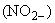 0,6Алюминий 
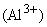 0,24Натрий ()30-60Кальций ()100-150Хлор 
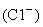 100-150Железо ()1,0Железо ()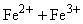 5,0Марганец ()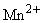 1,0Цинк ()1,0Бор ()0,5Азотистые соединенияСледыАммиак ()СледыФенолыНе допускаютсяМагний ()10-20Молибден ()0,25Медь ()1,0Фтор ()0,6Бериллий ()0,0002Мышьяк ()0,05Свинец ()0,03Селен ()0,001РадионуклидыНе допускаютсяПестицидыСм. "Государственный каталог пестицидов и агрохимикатов, разрешенных к применению на территории Российской Федерации"* Меньшее значение показателя для огурца, большее - для томата.

* Меньшее значение показателя для огурца, большее - для томата.

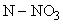 Огурец (до 40 кг/м) фазы цветения и плодоношенияОгурец (до 40 кг/м) фазы цветения и плодоношенияОгурец (до 40 кг/м) фазы цветения и плодоношенияОгурец (до 40 кг/м) фазы цветения и плодоношенияОгурец (до 40 кг/м) фазы цветения и плодоношенияОгурец (до 40 кг/м) фазы цветения и плодоношенияОгурец (до 40 кг/м) фазы цветения и плодоношенияОгурец (до 40 кг/м) фазы цветения и плодоношения130-15020-24500-60060-7040-505-10-До 25Томат (12-16 кг/м) фазы 2-4 кистейТомат (12-16 кг/м) фазы 2-4 кистейТомат (12-16 кг/м) фазы 2-4 кистейТомат (12-16 кг/м) фазы 2-4 кистейТомат (12-16 кг/м) фазы 2-4 кистейТомат (12-16 кг/м) фазы 2-4 кистейТомат (12-16 кг/м) фазы 2-4 кистейТомат (12-16 кг/м) фазы 2-4 кистей130-15020-24350-45060-7040-505-10-До 25Томат (12-16 кг/м) фазы 6 кистейТомат (12-16 кг/м) фазы 6 кистейТомат (12-16 кг/м) фазы 6 кистейТомат (12-16 кг/м) фазы 6 кистейТомат (12-16 кг/м) фазы 6 кистейТомат (12-16 кг/м) фазы 6 кистейТомат (12-16 кг/м) фазы 6 кистейТомат (12-16 кг/м) фазы 6 кистей110-13020-24350-45060-7040-505-10-2590-11020-24450-55060-7040-505-10-35